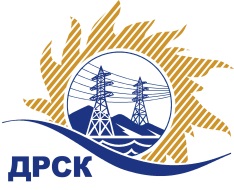 Акционерное Общество«Дальневосточная распределительная сетевая  компания»ПРОТОКОЛ № 765/МТПиР-Ипо результатам проведения открытого электронного запроса предложений на право заключения договора на поставку«Электролаборатория на базе грузового автомобиля 4х4» филиала ЮЯ ЭС закупка № 2681 раздел 2.2.2. ГКПЗ 2016   ЕИС № 31604226275Форма голосования членов Закупочной комиссии: очно-заочная.ПРИСУТСТВОВАЛИ: 10 членов постоянно действующей Закупочной комиссии ОАО «ДРСК»  2-го уровня.ВОПРОСЫ, ВЫНОСИМЫЕ НА РАССМОТРЕНИЕ ЗАКУПОЧНОЙ КОМИССИИ: Об утверждении результатов процедуры переторжки.Об итоговой ранжировке заявок.О выборе победителя запроса предложений.РЕШИЛИ:По вопросу № 1Признать процедуру переторжки состоявшейсяУтвердить окончательные цены заявок участниковПо вопросу № 2Отказаться от проведения закупки на основании п. 21 Извещения и п. 1.5.4 Документации о закупке.Ответственный секретарь Закупочной комиссии 2 уровня  		                                                                М.Г.ЕлисееваЧувашова О.В.(416-2) 397-242г.  Благовещенск«16» ноября 2016№п/пНаименование Участника закупки и его адресОбщая цена заявки до переторжки, руб. Общая цена заявки после переторжки, руб. 1.ООО "Ярославский ЭМЗ" (150029, г. Ярославль, Промзона, ул. Декабристов, 14)6 300 000,00 руб. (цена без НДС: 5 338 983,05 руб.)Заявка не поступила2.ООО "Русконтроль" (Россия, г. Москва, 115088, ул. Угрешская, д. 2, стр. 2, оф. 304)6 320 000,00 руб. (цена без НДС: 5 355 932,20 руб.)Заявка не поступила